BotswanaBotswanaBotswanaBotswanaJanuary 2026January 2026January 2026January 2026SundayMondayTuesdayWednesdayThursdayFridaySaturday123New Year’s DayNew Year’s Holiday45678910111213141516171819202122232425262728293031NOTES: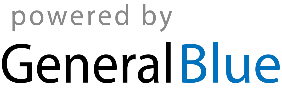 